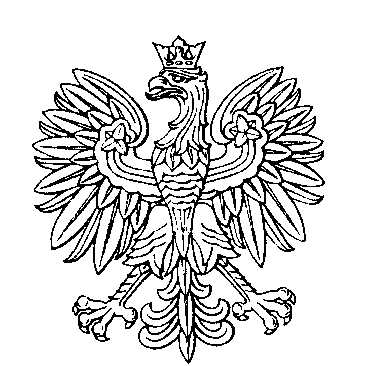 OBWODOWA KOMISJA WYBORCZA NR 1w gminie CzastaryOBWODOWA KOMISJA WYBORCZA NR 2w gminie CzastaryOBWODOWA KOMISJA WYBORCZA NR 3w gminie CzastarySKŁAD KOMISJI:Przewodniczący	Renata GóreckaZastępca Przewodniczącego	Iwona Małgorzata DubasCZŁONKOWIE:SKŁAD KOMISJI:Przewodniczący	Włodzimierz Kazimierz SutZastępca Przewodniczącego	Edyta Gabriela LechCZŁONKOWIE:SKŁAD KOMISJI:Przewodniczący	Mariola OlekZastępca Przewodniczącego	Karolina Maria BrustCZŁONKOWIE: